باسمه تعالی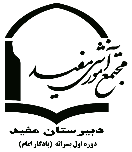 رضایت نامهولی محترم؛با سلام و احتراممدرسه در نظر دارد با هدف ایجاد فضای معنوی ماه مبارک رمضان و تقویت نشاط و تحرک دانشآموزان و ارتباط صمیمی بین آن ها و دبیران محترم، برنامه افطار و بازی همگانی پایه هفتم را برگزار نماید.چنانچه با شرکت فرزندتان در این برنامه موافق هستید، با توجه به زمان برنامه ، رضایت نامه را حتما تا تاریخ شنبه 18 فروردین ماه تکمیل نمایید و رضایت نامه مکتوب توسط دانشآموز تحویل دفتر روابط عمومی گردد.زمان برنامه:یک‌شنبه 19 فروردین از ساعت 15:30 تا 20ملاحظاتشرکت در این برنامه اختیاری است و شامل افطار همگانی ، نماز جماعت ، قرائت قرآن و بازیهای ورزشی ، فکری و .. خواهد بود.ایاب و ذهاب فرزندان بر عهده اولیای گرامی میباشد.(لطفا به ساعت پایان برنامه توجه داشته باشید)لباس ، کفش ورزشی و وسایل ورزشی مورد نیاز را به همراه داشته باشید.در صورت وجود نکته و مواردی که نیازمند اطلاع مسئولین اردو می‌باشد در ذیل برگه ذکر فرمایید. سید رضا میرقاسمی مهر و امضاء مدرسه  -----------------------------------------------------------------------------------------------------------------------------باسمه تعالی مدیریت محترم مدرسه با سلام اینجانب ....................................................... ولی دانش آموز .......................................................  کلاس هفتم شهید  ......................................  رضایت کامل خود را مبنی بر حضور فرزندم در برنامه برنامه افطار و بازی همگانی پایه هفتم در روز یک‌شنبه 19 فروردین از ساعت 15:30 تا 20 اعلام میدارم. موارد قابل ذکر:1-2-تلفن تماس: نام ونام خانوادگی و امضای ولی یا قیم قانونی دانش آموز                                                                                                                                          امضاء یا اثر انگشت